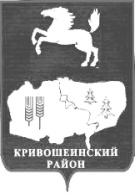 АДМИНИСТРАЦИЯ  КРИВОШЕИНСКОГО РАЙОНА ПОСТАНОВЛЕНИЕ18.01.2021						   				                 № 20с.  КривошеиноТомской областиО признании утратившим силу постановления Администрации Кривошеинского районаВ целях приведения нормативно правового акта в соответствие с законодательством	ПОСТАНОВЛЯЮ:Постановление  Администрации Кривошеинского района  от 04.04.2014 № 217 «Об утверждении Порядка общественного обсуждения закупок товаров (работ, услуг) для муниципальных нужд» признать утратившим силу.Настоящее постановление вступает в силу с даты его подписания.Настоящее постановление подлежит размещению в Сборнике нормативных актов Администрации Кривошеинского района и размещению в сети «Интернет» на официальном сайте муниципального образования Кривошеинский район.Контроль за исполнением настоящего постановления возложить на Заместителя Главы Кривошеинского района по социально – экономическим вопросам.Глава Кривошеинского района(Глава Администрации)                                                                                       А.Н. КоломинМельник Станислав Валентинович 8 (38251) 21763